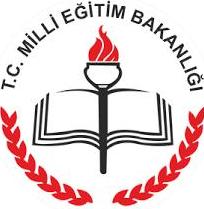 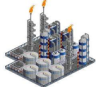 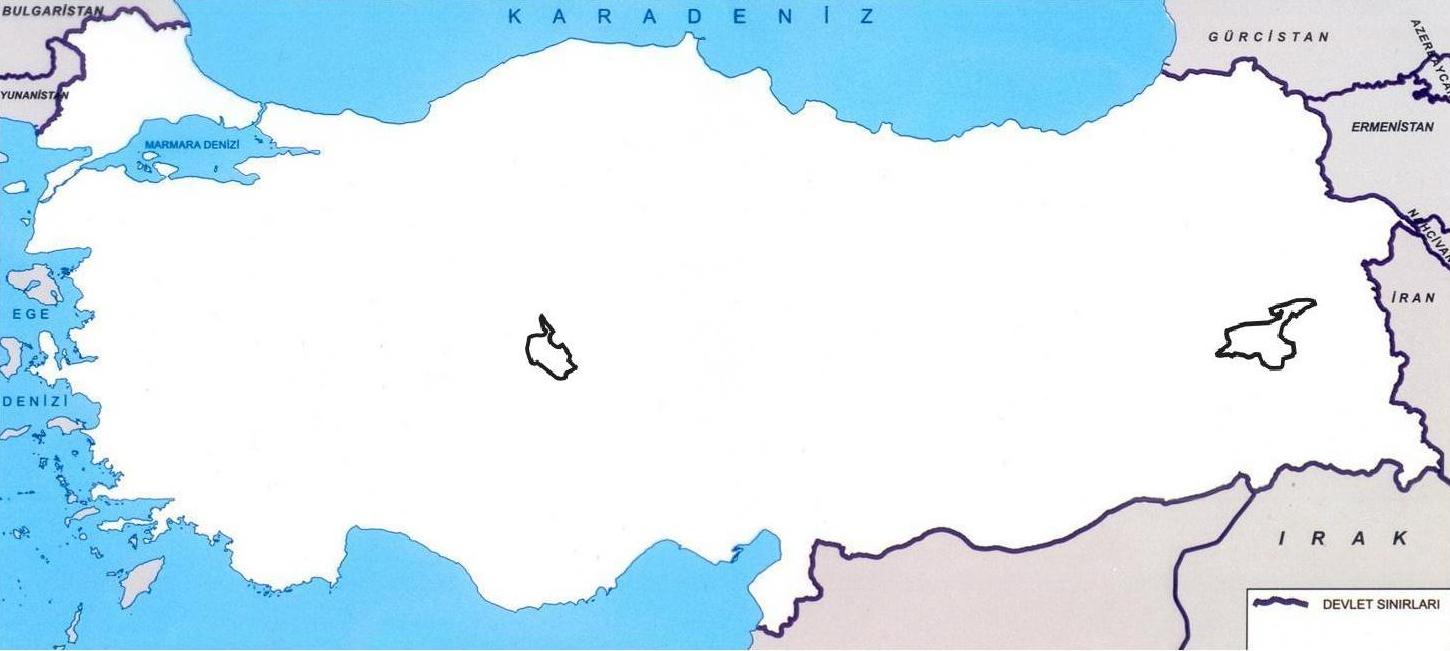 15. Aşağıda Türk Kültürüyle ilgili verilen tabloyu tamamlayınız.15. Aşağıda Türk Kültürüyle ilgili verilen tabloyu tamamlayınız.Ortaya çıktığı yerEtkileşimde bulunduğu kültürlerYayıldığı yerlerBaşlıca Türk DevletleriOrtaya çıktığı yerdeki geçim kaynakları